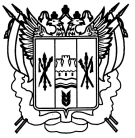 Российская ФедерацияРостовская областьЗаветинский районмуниципальное образование «Федосеевское сельское поселение»               Администрация Федосеевского сельского поселенияПостановление№ 610.01.2024							                              с. ФедосеевкаВ соответствии с постановлением Администрации Федосеевского сельского поселения от 02.02.2018 № 12 «Об утверждении Порядка разработки, реализации и оценки эффективности муниципальных программ Федосеевского сельского поселения» и в связи с изменением объемов финансирования программных мероприятий муниципальной программы Федосеевского сельского поселения «Развитие физической культуры и спорта на территории Федосеевского сельского поселения»ПОСТАНОВЛЯЮ:Внести в приложение к постановлению Администрации Федосеевского сельского поселения от 02.11.2018 № 88 «Об утверждении муниципальной программы Федосеевского сельского поселения «Развитие физической культуры и спорта на территории Федосеевского сельского поселения» следующие изменения:В паспорт муниципальной программы Федосеевского сельского поселения «Развитие физической культуры и спорта на территории Федосеевского сельского поселения» внести следующие изменения:           пункт «Ресурсное обеспечение муниципальной программы» изложить в редакции:В паспорт подпрограммы «Развитие физической культуры и массового спорта в Федосеевском сельском поселении» внести следующие изменения:подпункт «Ресурсное обеспечение подпрограммы» изложить в следующей редакции:          1.3. В паспорт подпрограммы «Развитие материальной базы и инфраструктуры спорта в Федосеевском сельском поселении» внести следующие изменения:          подпункт «Ресурсное обеспечение подпрограммы» изложить в следующей редакции:         1.4. Приложение № 3 к муниципальной программе Федосеевского сельского поселения «Развитие физической культуры и спорта на территории Федосеевского сельского поселения» изложить в редакции согласно приложению № 1  к настоящему постановлению.         1.5. Приложение № 4 к муниципальной программе Федосеевского сельского поселения «Развитие физической культуры и спорта на территории Федосеевского сельского поселения» изложить в редакции согласно приложению № 2  к настоящему постановлению.	2. Постановление вступает в силу со дня его официального опубликования.        3. Контроль за выполнением постановления оставляю за собой.Глава АдминистрацииФедосеевского сельского поселения                                     А.Р.ТкаченкоПриложение №1к постановлению Администрации  Федосеевского сельского поселенияот 10.01.2024 № 6РАСХОДЫбюджета сельского поселения на реализацию муниципальной программы Федосеевского сельского поселения «Развитие физической культуры и спорта на территории Федосеевского сельского поселения» Примечание.Используемые сокращения:муниципальная программа – муниципальная программа Федосеевского сельского поселения «Развитие физической культуры и спорта на территории Федосеевского сельского поселения»;ГРБС – главный распорядитель бюджетных средств;РзПр – раздел, подраздел;ЦСР – целевая статья расходов;           ВР – вид расходов.        Главный специалист по общим вопросам						                                       Л.В.Бардыкова                                                                                                                                          Приложение №2к постановлению Администрации  Федосеевского сельского поселенияот 10.01.2024 № 6РАСХОДЫ на реализацию муниципальной программы Федосеевского сельского поселения «Развитие физической культуры и спорта на территории Федосеевского сельского поселения»Главный специалист по общим вопросам			                             Л.В.БардыковаО внесении изменений в постановлениеАдминистрации Федосеевского сельского поселения от 02.11.2018 № 88«Ресурсное обеспечение муниципальной программы Федосеевского сельского поселенияОбщий объем финансирования программы составляет 213,5 тыс. рублей, в том числе из средств бюджета сельского поселения:в 2019 году – 24,5 тыс. рублей;в 2020 году – 5,0 тыс. рублей;в 2021 году – 9,0 тыс. рублей;в 2022 году – 15,0 тыс. рублей;в 2023 году – 15,0 тыс. рублей;в 2024 году – 15,0 тыс. рублей;в 2025 году – 15,0 тыс. рублей;в 2026 году – 15,0 тыс. рублей;в 2027 году – 25,0 тыс. рублей;в 2028 году – 25,0 тыс. рублей;в 2028 году – 25,0 тыс. рублей;в 2030 году – 25,0 тыс. рублей».«Ресурсное обеспечение подпрограммы Общий объем финансирования подпрограммы составляет 184,0 тыс. рублей, в том числе из средств бюджета сельского поселения:в 2019 году – 22,0 тыс. рублей;в 2020 году – 5,0 тыс. рублей;в 2021 году – 9,0 тыс. рублей;в 2022 году – 12,0 тыс. рублей;в 2023 году – 12,0 тыс. рублей;в 2024 году – 12,0 тыс. рублей;в 2025 году – 12,0 тыс. рублей;в 2026 году – 12,0 тыс. рублей;в 2027 году – 22,0 тыс. рублей;в 2028 году – 22,0 тыс. рублей;в 2028 году – 22,0 тыс. рублей;в 2030 году – 22,0 тыс. рублей».«Ресурсное обеспечение подпрограммыОбщий объем финансирования подпрограммы составляет 29,5 тыс. рублей, в том числе из средств бюджета сельского поселения:в 2019 году – 2,5 тыс. рублей;в 2020 году – 0,0 тыс. рублей;в 2021 году – 0,0 тыс. рублей;в 2022 году – 3,0 тыс. рублей;в 2023 году – 3,0 тыс. рублей;в 2024 году – 3,0 тыс. рублей;в 2025 году – 3,0 тыс. рублей;в 2026 году – 3,0 тыс. рублей;в 2027 году – 3,0 тыс. рублей;в 2028 году – 3,0 тыс. рублей;в 2029 году – 3,0 тыс. рублей;в 2030 году – 3,0 тыс. рублей».Номер и наименование подпрограммы, основного мероприятия, приоритетного основного мероприятия Ответственный исполнитель, соисполнитель, участникКод бюджетной классификации расходовКод бюджетной классификации расходовКод бюджетной классификации расходовКод бюджетной классификации расходовОбъем расхо-дов, всего(тыс. руб.)В том числе по годам реализации муниципальной программы В том числе по годам реализации муниципальной программы В том числе по годам реализации муниципальной программы В том числе по годам реализации муниципальной программы В том числе по годам реализации муниципальной программы В том числе по годам реализации муниципальной программы В том числе по годам реализации муниципальной программы В том числе по годам реализации муниципальной программы В том числе по годам реализации муниципальной программы В том числе по годам реализации муниципальной программы В том числе по годам реализации муниципальной программы В том числе по годам реализации муниципальной программы Номер и наименование подпрограммы, основного мероприятия, приоритетного основного мероприятия Ответственный исполнитель, соисполнитель, участникГРБСРзПрЦСРВРОбъем расхо-дов, всего(тыс. руб.)20192020202120222023202420252026202720282029203012345678910111213141516171819Муниципальная программа Федосеевского сельского поселения «Развитие физической культуры и спорта на территории Федосеевского сельского поселения»Всего                                             в том числе:––––213,524,55,09,015,015,015,015,015,025,025,025,025,0Муниципальная программа Федосеевского сельского поселения «Развитие физической культуры и спорта на территории Федосеевского сельского поселения»Администрация Федосеевского сельского поселения;ведущий специалист по вопросам мобилизационной подготовки, предупреждению чрезвычайных ситуаций, обеспечению пожарной безопасности, делам молодежи и спорта951–––213,524,55,09,015,015,015,015,015,025,025,025,025,0Подпрограмма 1 «Развитие физической культуры и массового спорта в Федосеевском сельском поселении» Всего:Администрация Федосеевского сельского поселения; ведущий специалист по вопросам мобилизационной подготовки, предупреждению чрезвычайных ситуаций, обеспечению пожарной безопасности, делам молодежи и спорта951–––18422,05,09,012,012,012,012,012,022,022,022,022,0ОМ 1.1. Физическое воспитание населения Федосеевского сельского поселения и обеспечение организации и проведения физкультурных и массовых мероприятий.Проведение спортивных праздников посвященных знаменательным датам и участие команд Федосеевского сельского поселения в районных, зональных и областных соревнованияхАдминистрация Федосеевского сельского поселения;ведущий специалист по вопросам мобилизационной подготовки, предупреждению чрезвычайных ситуаций, обеспечению пожарной безопасности, делам молодежи и спорта951 1102061002619024418422,05,09,012,012,012,012,012,022,022,022,022,0Подпрограмма 2 «Развитие материальной базы и инфраструктуры спорта в Федосеевском сельском поселении» всего:951–––29,52,50,00,03,03,03,03,03,03,03,03,03,0Подпрограмма 2 «Развитие материальной базы и инфраструктуры спорта в Федосеевском сельском поселении» Администрация Федосеевского сельского поселения; ведущий специалист по вопросам мобилизационной подготовки, предупреждению чрезвычайных ситуаций, обеспечению пожарной безопасности, делам молодежи и спорта951–––29,52,50,00,03,03,03,03,03,03,03,03,03,0ОМ 2.1. Строительство и реконструкция спортивных объектов Федосеевского сельского поселенияАдминистрация Федосеевского сельского поселения951----------------ОМ 2.2.
Приобретение спортинвентаря,  и спортивной формы для сборной команды Федосеевского сельского поселенияАдминистрация Федосеевского сельского поселения; ведущий специалист по вопросам мобилизационной подготовки, предупреждению чрезвычайных ситуаций, обеспечению пожарной безопасности, делам молодежи и спорта9511102062002620024429,52,50,00,03,03,03,03,03,03,03,03,03,0Наименование муниципальной программы, номер и наименование подпрограммыИсточникифинансированияОбъем расхо-дов, всего(тыс. руб.)В том числе по годам реализации муниципальной программыВ том числе по годам реализации муниципальной программыВ том числе по годам реализации муниципальной программыВ том числе по годам реализации муниципальной программыВ том числе по годам реализации муниципальной программыВ том числе по годам реализации муниципальной программыВ том числе по годам реализации муниципальной программыВ том числе по годам реализации муниципальной программыВ том числе по годам реализации муниципальной программыВ том числе по годам реализации муниципальной программыВ том числе по годам реализации муниципальной программыВ том числе по годам реализации муниципальной программыНаименование муниципальной программы, номер и наименование подпрограммыИсточникифинансированияОбъем расхо-дов, всего(тыс. руб.)201920202021202220232024202520262027202820292030123456789101112131415Муниципальная программа «Развитие физической культуры и спорта на территории Федосеевского сельского поселения»всего 213,524,55,09,015,015,015,015,015,025,025,025,025,0Муниципальная программа «Развитие физической культуры и спорта на территории Федосеевского сельского поселения»бюджет сельского поселения 213,524,55,09,015,015,015,015,015,025,025,025,025,0Муниципальная программа «Развитие физической культуры и спорта на территории Федосеевского сельского поселения»безвозмездные поступления в бюджет сельского поселения–––––––––––––Муниципальная программа «Развитие физической культуры и спорта на территории Федосеевского сельского поселения»в том числе за счет средств:Муниципальная программа «Развитие физической культуры и спорта на территории Федосеевского сельского поселения»федерального бюджета–––––––––––––Муниципальная программа «Развитие физической культуры и спорта на территории Федосеевского сельского поселения»областного бюджета-------------Муниципальная программа «Развитие физической культуры и спорта на территории Федосеевского сельского поселения»бюджета района-------------Муниципальная программа «Развитие физической культуры и спорта на территории Федосеевского сельского поселения»внебюджетные источники-------------Подпрограмма 1 «Развитие физической культуры и массового спорта в Федосеевском сельском поселении»всего 18422,05,09,012,012,012,012,012,022,022,022,022,0Подпрограмма 1 «Развитие физической культуры и массового спорта в Федосеевском сельском поселении»бюджет сельского поселения 18422,05,09,012,012,012,012,012,022,022,022,022,0Подпрограмма 1 «Развитие физической культуры и массового спорта в Федосеевском сельском поселении»безвозмездные поступления в бюджет сельского поселения–––––––––––––Подпрограмма 1 «Развитие физической культуры и массового спорта в Федосеевском сельском поселении»в том числе за счет средств:Подпрограмма 1 «Развитие физической культуры и массового спорта в Федосеевском сельском поселении»федерального бюджета–––––––––––––Подпрограмма 1 «Развитие физической культуры и массового спорта в Федосеевском сельском поселении»областного бюджета-------------Подпрограмма 1 «Развитие физической культуры и массового спорта в Федосеевском сельском поселении»бюджета района–––––––––––––Подпрограмма 1 «Развитие физической культуры и массового спорта в Федосеевском сельском поселении»внебюджетные источники-------------Подпрограмма 2 «Развитие материальной базы и инфраструктуры спорта в Федосеевском сельском поселении» всего 29,52,50,00,03,03,03,03,03,03,03,03,03,0Подпрограмма 2 «Развитие материальной базы и инфраструктуры спорта в Федосеевском сельском поселении» бюджет сельского поселения 29,52,50,00,03,03,03,03,03,03,03,03,03,0Подпрограмма 2 «Развитие материальной базы и инфраструктуры спорта в Федосеевском сельском поселении» безвозмездные поступления в бюджет сельского поселения–––––––––––––Подпрограмма 2 «Развитие материальной базы и инфраструктуры спорта в Федосеевском сельском поселении» в том числе за счет средств:Подпрограмма 2 «Развитие материальной базы и инфраструктуры спорта в Федосеевском сельском поселении» федерального бюджета–––––––––––––Подпрограмма 2 «Развитие материальной базы и инфраструктуры спорта в Федосеевском сельском поселении» областного бюджета-------------Подпрограмма 2 «Развитие материальной базы и инфраструктуры спорта в Федосеевском сельском поселении» бюджета района-------------Подпрограмма 2 «Развитие материальной базы и инфраструктуры спорта в Федосеевском сельском поселении» внебюджетные источники-------------